Publicado en  el 19/02/2014 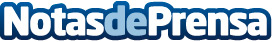 La Variante Sur Metropolitana de Bilbao, un proyecto con participación de SENER, mención de honor en los Premios Acueducto de Segovia del CICCPEl proyecto del grupo de ingeniería y tecnología SENER, la Variante Sur Metropolitana (VSM) de Bilbao, más conocida como Supersur, ha sido reconocida con la mención de honor en el Premio Acueducto de Segovia que concede el Colegio de Ingenieros de Caminos, Canales y Puertos (CICCP). Una obra que, según el CICCP, “ha materializado una alternativa viaria funcional, segura y sostenible al tramo más congestionado de la autopista A-8, entre el enlace del Puerto de Bilbao a la autopista A-68”.Datos de contacto:SENERNota de prensa publicada en: https://www.notasdeprensa.es/la-variante-sur-metropolitana-de-bilbao-un_1 Categorias: Premios Otros Servicios Otras Industrias http://www.notasdeprensa.es